ATTENTION BOAT OWNERSBoat Registrations processed here at the Gorham Town Clerk & Tax Collector office!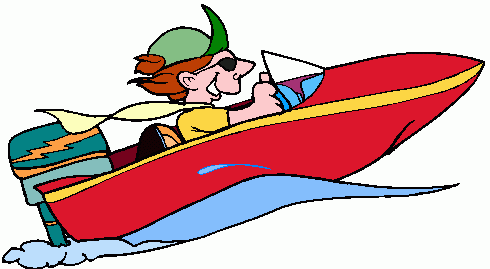 Did you know that when you register your boat here in Town, instead of through the mail with the State, all local fees stay here in Gorham? There are both Town fees and State fees associated with boats, just like vehicles. If you choose to process your boat registration through the mail with the State, the local fees DO NOT come back to the Town. By registering your boats here in our office, those Town fees that you pay, stay here instead of with the State. These Town fees stay in the general fund to help our community. KEEP IT LOCALChristina Zornio, Town ClerkGorham NHCzornio@gorhamnh.org603-466-9434